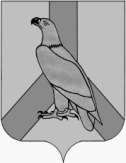 О создании комиссии по подготовке проекта Правил землепользования и застройки Дальнереченского городского округа            В соответствии с Федеральным законом от 06.10.2003 N 131-ФЗ "Об общих принципах организации местного самоуправления в Российской Федерации",  на основании Градостроительного кодекса  Российской Федерации, Правил землепользования и застройки Дальнереченского городского округа, утвержденных решением Думы Дальнереченского городского округа от 25.12.2012 № 107, в редакции от 29.05.2018 № 32, Устава Дальнереченского городского округа,  администрация Дальнереченского городского округа	 ПОСТАНОВЛЯЕТ:1. Создать комиссию по подготовке проекта Правил землепользования и застройки Дальнереченского городского округа.1.1. Утвердить Положение о комиссии по подготовке проекта Правил землепользования и застройки Дальнереченского городского округа (Приложение № 1).1.2.  Утвердить состав комиссии по подготовке проекта Правил землепользования и застройки Дальнереченского городского округа (Приложение № 2).2.	Постановление «О подготовке проекта «Внесение изменений в Правила землепользования и застройки Дальнереченского городского округа» от 08.02.2016 № 84,  считать утратившим силу.3.	Постановление «О комиссии по подготовке проекта Правил землепользования и застройки Дальнереченского городского округа» от 10 февраля 2014 г. № 118, считать утратившим силу.4.	Постановление «О внесении изменений в постановление администрации Дальнереченского городского округа от 10 февраля 2014 г. № 118 «О комиссии по подготовке проекта Правил землепользования и застройки Дальнереченского городского округа» от 12.07.2018 № 511,  считать утратившим силу.5. 	Отделу муниципальной службы, кадров и делопроизводства (Ивченко) обеспечить официальное опубликование  настоящего постановления и разместить на официальном Интернет-сайте Дальнереченского городского округа.Глава администрацииДальнереченского городского округа                                             С.И.Васильев							Приложение № 1							Утвержденопостановлением администрации Дальнереченского городского округаот 10 августа 2018 г.  № 581Положение о комиссии по подготовке проекта Правил землепользования и застройки Дальнереченского городского округа 1. Общие положения
1.1. Положение о комиссии по подготовке проекта Правил землепользования и застройки Дальнереченского городского округа разработано на основании Градостроительного кодекса Российской Федерации, Правил землепользования и застройки Дальнереченского городского округа (далее -Правила) и определяет порядок деятельности комиссии по подготовке проекта правил землепользования и застройки Дальнереченского городского округа	(далее  -	Комиссия).
1.2. Комиссия является постоянно действующим коллегиальным органом.
1.3. В своей деятельности Комиссия руководствуется законодательством Российской Федерации, субъекта Российской Федерации, нормативными правовыми актами органов местного самоуправления, региональными и местными нормативами градостроительного проектирования, техническими регламентами, действующими СНиП, СП, СанПиН и другими нормативными документами, Правилами, а также настоящим Положением.
1.4. Комиссия осуществляет свою деятельность во взаимодействии с органами государственной власти, структурными подразделениями администрации Дальнереченского городского округа, муниципальными предприятиями, учреждениями, общественными организациями, средствами массовой информации, а также заинтересованными юридическими и физическими лицами.
1.5. Состав комиссии утверждается постановлением администрации Дальнереченского городского округа.1.6. Информация о работе Комиссии является открытой для всех заинтересованных лиц.  В соответствии с Федеральным законом от 9 февраля 2009 года N 8-ФЗ "Об обеспечении доступа к информации о деятельности государственных органов и органов местного самоуправления" Комиссия обеспечивает возможность присутствия граждан (физических лиц), в том числе представителей организаций (юридических лиц), общественных объединений, государственных органов и органов местного самоуправления на своих заседаниях, при этом обеспечивая соблюдение требований Федерального закона от 27 июля 2006 года N 152-ФЗ "О персональных данных".1.7. Комиссия осуществляет следующие функции:1.7.1. рассмотрение предложений о внесении изменений в Правила, подготовка заключений и рекомендаций о внесении изменения в Правила, в соответствии с поступившим предложением,  или об отклонении такого предложения с указанием причин отклонения;1.7.2. участие в подготовке проекта внесения изменений в Правила;1.7.3.	 проведение в установленном порядке общественных обсуждений по проекту Правил или проекту внесения изменений в Правила;1.7.4. рассмотрение заявлений физических и юридических лиц, заинтересованных в предоставлении разрешений на условно разрешенные виды использования земельных участков или объектов капитального строительства, проведение в установленном порядке общественных обсуждений или публичных слушаний, подготовка рекомендаций о предоставлении разрешения на условно разрешенный вид использования или в отказе в предоставлении такого разрешения;1.7.5. рассмотрение заявлений физических и юридических лиц, заинтересованных в предоставлении разрешений на отклонение от предельных параметров разрешенного строительства, реконструкции объектов капитального строительства,  проведение в установленном порядке общественных обсуждений или публичных слушаний, подготовка рекомендаций о предоставлении разрешения на отклонение от предельных параметров разрешенного строительства или в отказе в предоставлении такого разрешения;1.7.6. рассмотрение предложений физических и (или) юридических лиц о разработке проектов планировки территории городского округа, проведение общественных обсуждений или публичных слушаний по документации по планировке территории или по документации по внесению изменений в документацию по планировке территории;1.7.7. подготовка заключений, протоколов, рекомендаций и иных документов, предусмотренных действующим законодательством и установленным порядком проведения общественных обсуждений или публичных	 слушаний.
1.8. Комиссия вправе в установленном порядке запрашивать у органов государственной власти, органов местного самоуправления необходимую для работы комиссии информацию, документацию и материалы в соответствии с ее компетенцией.
1.9. Комиссия в оперативном порядке, в случае необходимости, вправе приглашать средства массовой информации, представителей городских служб, административных и иных органов, учреждений, организаций, имеющих отношение к рассматриваемым на комиссии вопросам.2.	Порядок	деятельности	комиссии 
2.1. Комиссия осуществляет свою деятельность в форме заседаний путем личного участия членов комиссии. В случае невозможности очного участия в заседании, отсутствующий член Комиссии вправе направить председателю Комиссии свое мнение по обсуждаемому вопросу письменно. В таком случае его мнение учитывается при принятии решения и является обязательным приложением	к	протоколу	заседания.2.2. Председатель комиссии, а в его отсутствие - заместитель председателя комиссии  возглавляет и координирует работу комиссии, а также осуществляет следующие полномочия:
-	утверждает заключение о результатах публичных слушаний;
-	подписывает рекомендации о проведении публичных слушаний и распределяет обязанности между членами комиссии при организации публичных слушаний и направлении извещений лицам, указанным в п.2.6. настоящего Положения и в п. 4 ст. 39 Градостроительного кодекса Российской Федерации;
-	ведет заседания комиссии и подписывает протоколы заседаний;
-	обеспечивает обобщение внесенных на заседании комиссии замечаний, предложений и дополнений с целью внесения их в протокол, подписывает протокол	заседания	комиссии;
-	дает поручения членам комиссии для доработки (подготовки) документов		(материалов).
2.3.	Подготовку заседаний комиссии обеспечивает секретарь комиссии, который назначается из числа специалистов отдела архитектуры и градостроительства администрации Дальнереченского городского округа. В случае отсутствия секретаря комиссии (отпуск, болезнь, командировка и др. уважительные причины) его обязанности исполняет другой сотрудник отдела архитектуры и градостроительства, назначенный председателем комиссии.2.4. Секретарь комиссии, по согласованию с председателем Комиссии или в отсутствие председателя с его заместителем, информирует всех членов комиссии о дате, месте и времени заседания комиссии не позднее, чем за 2 дня до проведения ее заседания с указанием регламента рассматриваемых вопросов.2.5.	Заседания комиссии назначаются председателем комиссии и проводятся по	мере	необходимости.  2.6. 	Повестка дня заседания комиссии формируется секретарем на основании заявлений (предложений), поступивших в комиссию, и предложений членов комиссии.Дополнительные вопросы включаются в повестку дня заседания комиссии по предложению председателя или членов комиссии путем проведения голосования на заседании комиссии. Дополнительный вопрос считается включенным в повестку дня заседания комиссии, если за его включение проголосовало более половины членов комиссии, присутствующих на заседании.2.7. На заседании комиссии ведется протокол, в котором фиксируются внесенные на рассмотрение комиссии вопросы, а также принятые по ним решения или рекомендации (при проведении общественных обсуждений или публичных 	слушаний).2.8. По заявлениям, указанным в п. 1.7.4 и 1.7.5,  секретарь комиссии  подготавливает проект постановления о проведении публичных слушаний,  знакомит с ним всех членов Комиссии и председателя комиссии, путем подписания в листе согласования и направляет  главе Дальнереченского городского округа для принятия решения. Не позднее 10 дней со дня поступления заявления, направляет извещения правообладателям земельных участков, имеющих общие границы с земельным участком, применительно к которому запрашивается данное разрешение, правообладателям объектов капитального строительства, расположенных на земельных участках, имеющих общие границы с земельным участком, применительно к которому запрашивается данное разрешение, и правообладателям помещений, являющихся частью объекта капитального строительства, применительно к которому запрашивается данное разрешение. Председатель комиссии назначает оргкомитет из числа членов комиссии для  проведения публичных слушаний и по завершении публичных слушаний собирает заседание для подготовки заключения.2.9. Заседание комиссии является правомочным при участии не менее половины членов комиссии от установленного числа ее членов.
2.10. Решения комиссии принимаются простым большинством голосов присутствующих на заседании членов комиссии путем открытого голосования. В случае равенства голосов при принятии решения голос председателя комиссии является решающим.
2.11. Протоколы комиссии подписываются всеми членами комиссии, присутствующими на заседании, председателем или его заместителем, председательствующим на заседании. В протоколе указывается особое мнение членов комиссии (при его	наличии).
2.12. Протокол проведения общественных обсуждений или публичных слушаний подписывается секретарем комиссии и утверждается председателем комиссии или его заместителем.2.13. Заключение о результатах общественных обсуждений или публичных слушаний и рекомендации комиссии подписываются всеми членами комиссии. Члены комиссии, не согласные с решением комиссии, которое принято большинством голосов участников заседания комиссии, подписывают заключение о результатах общественных обсуждений или публичных слушаний и рекомендации комиссии с приложением своих замечаний и указанием причин несогласия со ссылками на документы, определенные	пунктом	1.3	настоящего		Положения.
2.14. Протоколы заседания комиссии, протоколы проведения общественных обсуждений или публичных слушаний, рекомендации комиссии и иные необходимые документы приобщаются к заключению о результатах публичных слушаний и направляются главе администрации Дальнереченского городского округа для принятия решения.							Приложение № 2							Утвержденпостановлением администрации Дальнереченского городского округаот 10 августа 2018 г. № 581СОСТАВКомиссии по подготовке проекта Правил землепользования и застройки Дальнереченского городского округаАДМИНИСТРАЦИЯДАЛЬНЕРЕЧЕНСКОГО ГОРОДСКОГО ОКРУГА ПРИМОРСКОГО КРАЯ ПОСТАНОВЛЕНИЕ          10 августа 2018 г.               г. Дальнереченск                  №  581Васильев С.И.глава  администрации Дальнереченского городского округа –  председатель комиссииЧерных А.А.заместитель главы  администрации Дальнереченского городского округа – заместитель председателя комиссииФатеева Т.В.начальник отдела архитектуры и градостроительства администрации Дальнереченского городского округа – заместитель председателя комиссииСафонова С.А.главный  специалист первого разряда отдела архитектуры и градостроительства администрации Дальнереченского городского округа – секретарь комиссииМарияш А.И.главный  специалист первого разряда отдела архитектуры и градостроительства администрации Дальнереченского городского округа,  секретарь комиссии (по согласованию с председателем)Члены комиссии:Газдик С.Н.начальник  отдела муниципального имущества администрации Дальнереченского городского округа  Гуль А.И.начальник  отдела по делам ГО ЧС и мобилизационной работе администрации Дальнереченского городского округаКоваль А.К.начальник управления  МКУ «Управление жилищно-коммунального хозяйства Дальнереченского городского округа»Кузнецова А.В.начальник отдела экономики и прогнозирования администрации Дальнереченского городского округаСавенко Ю.В.               депутат Думы Дальнереченского городского округаТарасенко В.Н.начальник отдела благоустройства и дорожного хозяйства МКУ «Управление жилищно-коммунального хозяйства Дальнереченского городского округа»Шовкун Г.Н.начальник отдела земельных отношений администрации Дальнереченского городского округаЩеглюк Н.В.начальник правового отдела администрации Дальнереченского городского округа